A-R-01B-R-01A-R-02B-R-02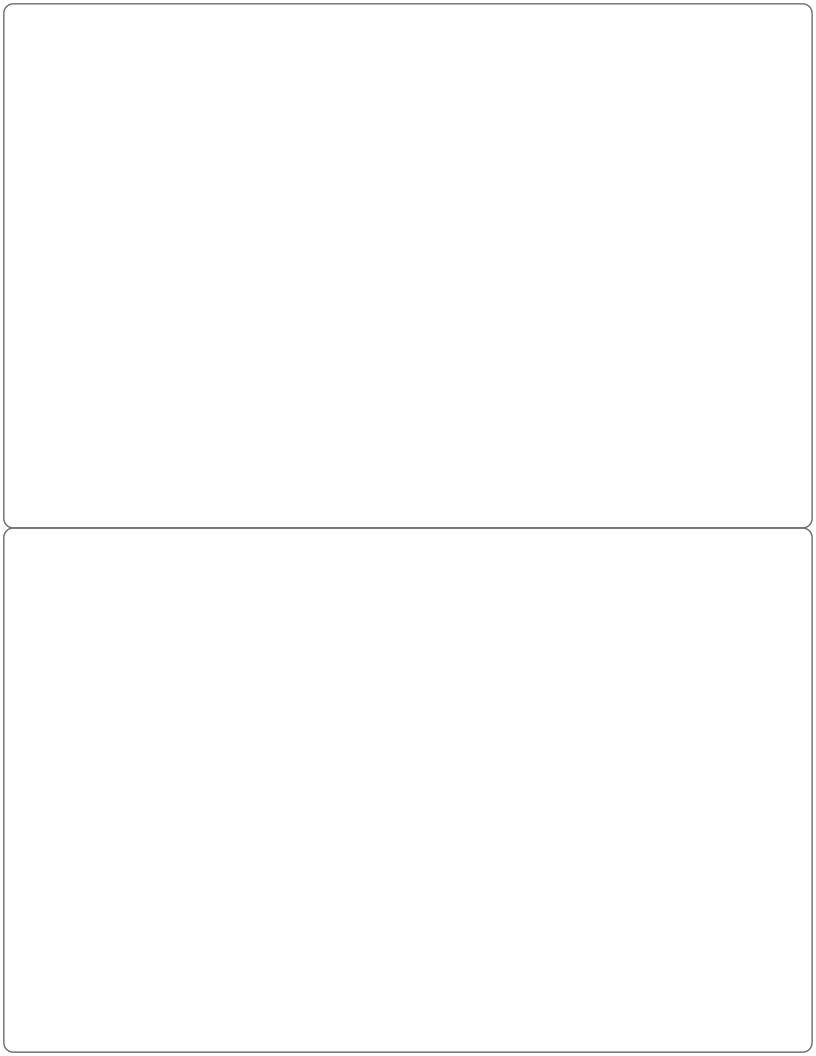 